ที่มาและความสำคัญ    ประเด็นปัญหาหลัก   โรงเรียนบ้าน      เก่าขามประสบปัญหาการทิ้งขยะไม่เป็นที่ และ    บริเวณต่าง ๆ ภายในโรงเรียนค่อนข้างสกปรก         โดยเห็นได้ชัดจากสภาพของโรงเรียน   ปัญหาขยะ     ในโรงเรียนเป็นเรื่องเร่งด่วนและสำคัญ ที่ส่งผล    กระทบต่อสุขอนามัยของนักเรียนและบรรยากาศใน  การเรียนการสอน แต่การที่จะทำให้ทุกคนสามารถที่   จะช่วยกันแก้ปัญหาขยะในโรงเรียนได้ อย่างเป็นระบบและมีประสิทธิภาพนั้น จำเป็นจะต้องมีทั้งจิตสำนึกพอเพียงและการเคารพกฏระเบียบ กติกาและข้อ      ตกลง โรงเรียนจึงได้นำหลักการนี้มาเป็นแนวทางใน  การแก้ปัญหาควบคู่ไปกับปรัชญาของเศรษฐกิจ  พอเพียง  นักเรียนกลุ่ม กรีน เกิร์ล (Green Girls)      ได้มองเห็นปัญหาที่เกิดขึ้นและมีความต้องการที่จะ   เห็นเพื่อน ๆ   ในโรงเรียนเป็นผู้ที่มีสติ มีระเบียบวินัย  ในการทิ้งขยะ    มีความคิดสร้างสรรค์ในการผลิต ผลงาน    จากขยะรีไซเคิล  เพื่อช่วยกันรักษาโรงเรียน ให้มี    ความสะอาด ปราศจากเชื้อโรค โดยนำหลักคุณธรรม เรื่อง ความพอเพียง  ความมีระเบียบวินัย ความสะอาด ความใฝ่รู้  ใฝ่เรียนมาบูรณาการใช้กับโครงงาน แนวพระราชดำริของพระบาทสมเด็จพระมหาภูมิพลอดุลยเดชมหาราช บรมนาถบพิตร รัชกาลที่ 9   “การแก้ปัญหาสิ่งแวดล้อมเป็นปัญหาที่มีความสำคัญ ควบคู่กับการพัฒนา ความเจริญก้าวหน้า ซึ่งเป็น ปัญหาร่วมกันของทุกประเทศ คือการพัฒนายิ่ง รุดหน้าปัญหาคุณภาพสิ่งแวดล้อม และมลพิษก็ยิ่ง ก่อตัวทวีความรุนแรงมากยิ่งขึ้น ประเทศไทยก็เป็น ประเทศหนึ่งซึ่งกำลังประสบปัญหาดังกล่าวใน ขณะนี้….”         วันที่ 4 กรกฎาคม พ.ศ. 2545 หลักธรรมสำคัญ  - อิทธิบาท 4   ฉันทะ วิริยะ จิตตะ วิมังสา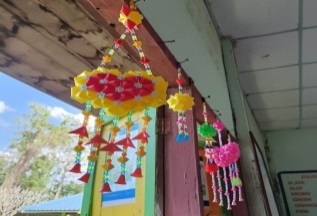 โครงงานคุณธรรม  (Moral Project) “หลอดดูดน้ำ สร้างมูลค่า พัฒนาคุณธรรม” Creating straws for developing the Moral  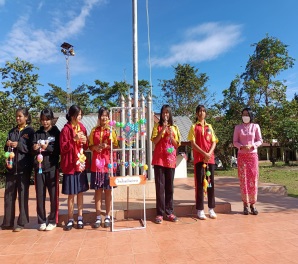 คณะทำงาน		กลุ่ม “กรีน เกืร์ล Green Girls”พระสงฆ์ที่ปรึกษา :    พระครูพิศาลศาสนโสภณ                                 เจ้าอาวาสวัดบ้านเก่าขาม                                  ครูที่ปรึกษาโครงงาน  :  นางสาวหนูไกร  บุตตะวงษ์                                นางปราณี เสนานนท์     ผู้อำนวยการที่ปรึกษา  :  นายอุดร เสนานนท์              รักษาการในตำแหน่ง ผู้อำนวยการโรงเรียนโรงเรียนบ้านเก่าขาม สำนักงานเขตพื้นที่การศึกษาประถมศึกษาอุบลราชธานี  เขต 5วัตถุประสงค์ของโครงงานเพื่อปลูกฝังเรื่องความพอเพียง  ให้นักเรียนได้เรียนรู้คุณค่าของการใช้ทรัพยากรอย่าง  คุ้มค่า  เพื่อปลูกฝังความมีระเบียบวินัย รู้จักการรับฟังความเห็นของผู้อื่นมีและมีมนุษยสัมพันธ์      ที่ดี ในการทำงานเป็นกลุ่มปลูกฝังและสร้างจิตสำนึกที่ดีด้านความสะอาดให้นักเรียนในการจัดการขยะทั้งใน  โรงเรียนและครอบครัว เพื่อเรียนรู้กระบวนการสร้างสรรค์ผลงาน ความใฝ่รู้ ใฝ่เรียน และทำกิจกรรมเพื่อสาธารณประโยชน์ กลุ่มเป้าหมาย           นักเรียนชั้นอนุบาลปีที่ 2 – ชั้นมัธยมศึกษา     ปีที่ 3  โรงเรียนบ้านเก่าขามร้อยละ 80 มีระเบียบวินัยในการทิ้งขยะ  และช่วยกันรักษาความสะอาดในโรงเรียน สถานที่  โรงเรียนบ้านเก่าขามเป้าหมายเชิงปริมาณ  นักเรียนชั้นมัธยมศึกษาปีที่ 1-3  โรงเรียนบ้านเก่าขามร้อยละ 80  มีระเบียบวินัยในการทิ้งขยะ  และช่วยกันรักษาความสะอาดในโรงเรียน  การลดปริมาณขยะในโรงเรียน  โดยเฉพาะอย่างยิ่ง หลอดดูดน้ำ  มุ่งหมายให้นักเรียนสามารถผลิตผลงานรีไซเคิล จากหลอดดูดน้ำได้   เป้าหมายเชิงคุณภาพ  คุณธรรมเป้าหมาย = ความพอเพียง  ความสะอาด  ความกตัญญู ความใฝ่รู้ ใฝ่เรียน        การมีวินัย  
พฤติกรรมบ่งชี้เชิงบวก  = ใช้ทรัพยากรอย่างคุ้มค่าตัวชี้วัดความสำเร็จ  โรงเรียนสะอาด ปราศจากขยะ รู้สำนึกกตัญญูต่อสถานที่ส่วนรวมนักเรียนมีความรับผิดชอบต่อส่วนรวม รู้หน้าที่  รู้จักกำจัดขยะ และแยกขยะที่เป็นประโยชน์ และไม่เป็นประโยชน์วิธีวัดความสำเร็จ  แบบบันทึกการตรวจเขตรับผิดชอบ แบบบันทึกการเข้าร่วมกิจกรรมเผยแพร่โครงงานคุณธรรมกิจกรรมเด่น : การประชาสัมพันธ์โครงงานคุณธรรม การร่วมด้วยช่วยกันรักษาความสะอาดโรงเรียน การคัดแยกขยะ   การผลิตผลงาน  การเผยแพร่ผลงาน การบริจาคผลงาน ผลงานที่เกิดขึ้น คือ ไม้สวรรค์ ดอกไม้ โมบาย พวงกุญแจ  แจกัน เป็นกิจกรรรมที่ส่งเสริมและสร้างจิตสำนึกในการจัดการเศษวัสดุ เหลือใช้ในโรงเรียน ครัวเรือน และในชุมชน โดยเน้นการลดปริมาณขยะ (Reduce) ส่งเสริมการใช้ทรัพยากรให้คุ้มค่าที่สุด (Reuse) การนำหรือเลือกใช้ทรัพยากรที่สามารถนำกลับมารีไซเคิล (Recycle) งดการใช้สิ่งของทำลายทรัพยากรและสร้างมลพิษ แก่สิ่งแวดล้อม (Reject) โดยเน้นกระบวนการให้ความรู้และส่งเสริมการปฏิบัติงานผ่านกิจกรรมการขัดแยกขยะและประดิษฐ์ของใช้จากขยะรีไซเคิล       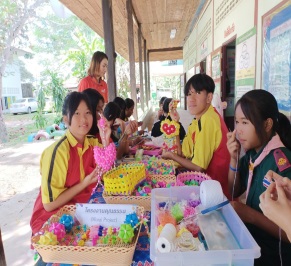 